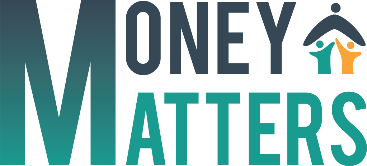 Módulo 3:Módulo 3:Módulo 3:Módulo 3:Objetivo:Gestão de riscos e emoções associadas ao dinheiro Gestão de riscos e emoções associadas ao dinheiro Gestão de riscos e emoções associadas ao dinheiro Horário de aprendizagemTotal de horas:Hora do contacto3 horasAutoestudo2 horasNotasResultados DeAprendizagem:Após a conclusão com sucesso deste módulo, os participantes poderão:explicar como manter o dinheiro seguro e evitar fraudes e esquemas online e offline.Verificar fontes seguras e com conselhos práticossentir-se confiante para explicar o impacto emocional do dinheiro com indivíduos e grupos reconhecer que indivíduos e famílias podem ter diferentes prioridades e objetivos de longo prazo relacionados com as finançasApós a conclusão com sucesso deste módulo, os participantes poderão:explicar como manter o dinheiro seguro e evitar fraudes e esquemas online e offline.Verificar fontes seguras e com conselhos práticossentir-se confiante para explicar o impacto emocional do dinheiro com indivíduos e grupos reconhecer que indivíduos e famílias podem ter diferentes prioridades e objetivos de longo prazo relacionados com as finançasApós a conclusão com sucesso deste módulo, os participantes poderão:explicar como manter o dinheiro seguro e evitar fraudes e esquemas online e offline.Verificar fontes seguras e com conselhos práticossentir-se confiante para explicar o impacto emocional do dinheiro com indivíduos e grupos reconhecer que indivíduos e famílias podem ter diferentes prioridades e objetivos de longo prazo relacionados com as finançasMódulo de Plano de Sessão 3Módulo de Plano de Sessão 3Módulo de Plano de Sessão 3Módulo de Plano de Sessão 3Módulo de Plano de Sessão 3TempoAtividadeMétodo de EntregaRecursosNotas5 minutosBem-vindosPlano para a sessãoResultados da aprendizagem Introduza o plano visual dando uma breve visão geral.PowerPointPP 2- resultados de aprendizagem PP3 - plano visual5 minutos15 minutosAtividade 3.1Quebra-gelo"Grande Vitória na Lotaria"Peça aos participantes que imaginem que acabaram de ganhar a lotaria. Ganharam 25 milhões de euros ou Libras. Cada participante tem 5 minutos para enumerar todas as coisas que fariam com o dinheiro. Não há limite para o número de coisas que podem colocar, desde que possam escrevê-las em 5 minutos. Depois de 5 minutos, todos são convidados a falar sobre a sua lista e discutir. Solicita-se aos participantes que coloquem os itens nas seguintes categorias: Artigos materiais Amigos e família Viagens e luxo Algumas outras categorias também podem emergir Após completarem a tarefa acima referida, perguntam-se aos participantes quais das categorias que reconhecem como prioridades e quais como objetivos a longo prazo. Dica para o educador: Dê 5 minutos para o grupo discutir a lista. Isto normalmente ocorrerá muito facilmente.PowerPoint Grande vitória na LotariaPP 4Categorias PP5 Atividade M3.1a Atividade M3.1bPrioridadesAtividade M3.1bNote respostas e níveis de envolvimento e participação.  Prioridades PP6 20 minutosAtividade 3.2Manter o dinheiro seguro Em pares, peça aos participantes que discutam se os pagamentos online são seguros e qualquer experiência que possam ter com isso. Cada par partilha com o resto do grupo os principais pontos da sua discussão. M3.2a Face-2-faceVamos jogar ao Benefícios ou RiscosO facilitador entrega a cada participante dois pedaços de papel com as palavras "Benefício" e "Risco", respectivamente. Em seguida, o facilitador mostra algumas frases com o uso relacionado com alguns benefícios e riscos de pagamentos online e os participantes são convidados a levantar o papel com a resposta que acham que está correta. 3.2b Online (opcional)O facilitador pede aos participantes que utilizem o seu dispositivo móvel para digitalizar o código QR, a fim de responder a algumas questões relacionadas com alguns benefícios e riscos de pagamentos online Nota: Em caso de competição online, o facilitador deverá criar um questionário de 8 perguntas para os participantes antes da sessão.  PowerPointOnline Kahoot – isto precisa de ser preparado por facilitador com antecedência e código QR adicionado ao PowerPointPP 7 declaraçõesRecurso M3.2a Atividade Dois pedaços de papel para cada participante com as palavras "Benefício" e "Risco"M3.2bDigitalize o código QR e introduza o código Kahoot para completar o quiz usando os seus dispositivos móveis PP 8 - Verifique as respostas através de Kahoot   20 minutosAtividade M3.3Uma fraude. Fazer ou não fazer?3a. O facilitador apresenta um cenário relativo a uma fraude online. Em seguida, pede aos participantes que considerem como usar este recurso com um grupo de alunos.Identifique as ações que incluem alto risco e, em seguida, discuta sobre ações que o personagem principal do cenário poderia ter tomado para evitar a fraude. 3b. O facilitador sugere alguns conselhos sobre como reconhecer um site de confiança e manter-se seguro durante as compras online. Pergunte aos participantes se falta alguma coisaPowerPoint PowerPointPP9- Instruções Leia a AtividadeMarina Atividades M3.3Compras da MarinaDicas PP10: Reconhecer um site de confiança PP 11- Dicas: Como manter-se seguro durante as compras online.25 minutosAtividade M3.4 Pagamentos online4a. O facilitador pede aos participantes que considerem a lista de métodos de pagamento no PP12 e vejam qual é a forma mais comum de efetuar os seus pagamentos online, quais os sistemas de pagamento que conhecem e quais utilizam.Dicas para manter a segurança onlinePowerPoint PowerPoint PP 12 – Métodos de pagamento online de atividade.M3.4-Use um Flipchart para anotar as respostasPP 13 - 16 - Dicas para manter o dinheiro seguro Pausa - 10 minutos (PP 17)Pausa - 10 minutos (PP 17)Pausa - 10 minutos (PP 17)Pausa - 10 minutos (PP 17)Pausa - 10 minutos (PP 17)20 minutosAtividade M3.5Identificar emoções relacionadas com o dinheiro O facilitador apresenta a roda das emoções Em seguida, o facilitador partilha diferentes palavras (na Atividade) associadas ao dinheiro e pede aos participantes que identifiquem a emoção que atribuem a cada palavra. PowerPoint PP 18 - Uma roda de emoções PP19- instruções para a atividade que ligam emoções às palavrasM3.5Atividade na roda de emoções e palavras financeiras20 minutos Atividade M3.6Ligar o conceito de emoções e decisões financeiras O facilitador introduz uma imagem visual que retrata uma emoção negativa ligada a decisões financeiras. Em pares, os participantes são convidados a criar outro exemplo de um círculo que identifica emoções e decisões financeiras. Por exemplo, ansioso por fazer compras com um amigo, gastar dinheiro num item a sentir-se feliz, chegar a casa a pensar no quanto gastaste, a sentires-te preocupado, a recuperar o artigo, a sentires-te culpado...PowerPointPP 20-Introdução exemplo de emoções e decisões financeiras PP 21- Atividade que liga as emoções às decisões financeiras Recurso M3.6 Emoções e decisões financeiras20 minutos Atividade M3.7Gestão de emoções 8a. O facilitador pede aos participantes que reflitam sobre as suas próprias experiências de vida pessoal. Peça aos participantes que partilhem uma situação em que sintam que as suas emoções afetaram a sua decisão relacionada com o dinheiro e uma situação em que sentem que não permitiram que as suas emoções afetassem a sua decisão.   8b. O facilitador pede aos alunos que partilhem ideias sobre como regular as emoções durante discussões potencialmente stressantes sobre dinheiro. PowerPoint PowerPointPP 22- Reflexão sobre experiências pessoais, emoções e decisõesPP 23 - Estratégias úteis10 minResumoAutoestudo- Complete a sua própria pesquisa de pontos fortes de carácter em: https://www.viacharacter.org/survey/account/register- Explore os materiais de formação de indução dos pais para as sessões 3 e 4.- Vá à Biblioteca de Literacia Financeira online para completar os distintivos Digitais para o Módulo 3.Obrigada!PowerPointPP 24 PP 25 Total de170 minutos